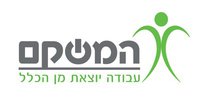 אודות חברת המשקם:חברת המשקם אשר בבעלות ההסתדרות הציונית העולמית ומשרד הרווחה והשירותים החברתיים מהווה מאז 1958 מסגרת תעסוקתית לכ-3200 עובדים עם מוגבלויות ופועלת בכל רחבי הארץ – מקרית שמונה ועד מצפה רמון. משרד הרווחה והשירותים החברתיים מהווה גורם מפקח מקצועי על תהליכי השיקום ואלו נעשים גם בשיתוף מלא עם המוסד לביטוח לאומי. התמחותה של חברת המשקם היא בשיקום תעסוקתי של אנשים בעלי כושר עבודה מוגבל. מטרת החברה היא לספק תהליכי הכשרה והכנה לשילוב בעולם העבודה.דרוש/ה עובד /ת סוציאלי /ת לתפקיד בליווי אנשים עם מוגבלויות במפעלים מוגנים .אזור אשקלון והדרום.  לחברת המשקם, המתמחה בהעסקת אנשים עם מוגבלויות דרוש/ה עובד/ת סוציאלי/ת לתפקיד המשלב ליווי עובדים במפעלים מוגנים, בניית תוכנית שיקום סיוע מיצוי זכויות ועוד.א'-ה'- משרה מלאה או נכונות ל75 אחוז משרה. תנאים סוציאליים. *משרת שטח  *החזר הוצאות מלא על הרכב.*הכשרה מלאה על חשבון החברה.*אזורי עבודה: אשדוד, אשקלון, נתיבות ,קריית גת. 
דרישות:
תואר ראשון (לפחות) בעבודה סוציאלית - חובה!ניידות ורכב - חובה!ניסיון בעבודה עם אנשים עם מוגבלויות -יתרון משמעותי.ניסיון בעולם מיצוי זכויות- יתרון משמעותי.סבלנות .יחסי אנוש טובים .
* המשרה מיועדת לנשים וגברים כאחד.Orenh@hameshakem.co.il